Firearms Licensing Application FeesFIREARMS CERTIFICATESFIREARMS CERTIFICATESCOSTGrant of a firearm certificateGrant of a firearm certificate£88Renewal of a firearm certificateRenewal of a firearm certificate£62Variation of a firearm certificate  (other than when it is renewed at the same time) to increase the number of firearms to which the certificate relatesVariation of a firearm certificate  (other than when it is renewed at the same time) to increase the number of firearms to which the certificate relates£20Replacement of a firearm certificate lost or destroyedReplacement of a firearm certificate lost or destroyed£4Renewal applications received after the certificate has expired will be charged the full grant feeRenewal applications received after the certificate has expired will be charged the full grant feeRenewal applications received after the certificate has expired will be charged the full grant feePayment by Cheque and Postal Order only.   To be made payable to 
The Police & CC for South Wales
The Police & CC for South WalesPlease return completed application forms toSouth Wales Police, 
Firearms Licensing, Data Management & Disclosure Unit, Police Headquarters, Cowbridge Road, Bridgend. CF31 3SUSouth Wales Police, 
Firearms Licensing, Data Management & Disclosure Unit, Police Headquarters, Cowbridge Road, Bridgend. CF31 3SUSHOT GUN CERTIFICATESSHOT GUN CERTIFICATESCOSTGrant of a shot gun certificateGrant of a shot gun certificate£79.50Renewal of a shot gun certificateRenewal of a shot gun certificate£49Replacement of a shot gun certificate lost or destroyedReplacement of a shot gun certificate lost or destroyed£4Renewal applications received after the certificate has expired will be charged the full grant feeRenewal applications received after the certificate has expired will be charged the full grant feeRenewal applications received after the certificate has expired will be charged the full grant feePayment by Cheque and Postal Order only.   To be made payable to 
The Police & CC for South Wales
The Police & CC for South WalesPlease return completed application forms toSouth Wales Police, 
Firearms Licensing, Data Management & Disclosure Unit, Police Headquarters, Cowbridge Road, Bridgend. CF31 3SUSouth Wales Police, 
Firearms Licensing, Data Management & Disclosure Unit, Police Headquarters, Cowbridge Road, Bridgend. CF31 3SUCOTERMINOUS SHOT GUN CERTIFICATESCOTERMINOUS SHOT GUN CERTIFICATESCOSTGrant of a firearm certificate and grant of a shot gun certificate applying at the same timeGrant of a firearm certificate and grant of a shot gun certificate applying at the same time£90Grant of a firearm certificate and renewal of a shot gun certificate applying at the same timeGrant of a firearm certificate and renewal of a shot gun certificate applying at the same time£90Renewal of a firearm certificate and grant of a shot gun certificate applying at the same timeRenewal of a firearm certificate and grant of a shot gun certificate applying at the same time£90Renewal of a firearm certificate and renewal of a shot gun certificate applying at the same timeRenewal of a firearm certificate and renewal of a shot gun certificate applying at the same time£65Replacement of a shot gun certificate or firearms certificateReplacement of a shot gun certificate or firearms certificate£4 per certificateRenewal applications received after the certificate has expired will be charged the full grant feeRenewal applications received after the certificate has expired will be charged the full grant feeRenewal applications received after the certificate has expired will be charged the full grant feePayment by Cheque and Postal Order only.   To be made payable to 
The Police & CC for South Wales
The Police & CC for South WalesPlease return completed application forms toSouth Wales Police, 
Firearms Licensing, Data Management & Disclosure Unit, Police Headquarters, Cowbridge Road, Bridgend. CF31 3SUSouth Wales Police, 
Firearms Licensing, Data Management & Disclosure Unit, Police Headquarters, Cowbridge Road, Bridgend. CF31 3SUREGISTERED FIREARMS DEALERSREGISTERED FIREARMS DEALERSCOSTInitial registration of a firearms dealerInitial registration of a firearms dealer£200Renewal of registrationRenewal of registration£200Dealers registering in other force areas specifically to trade at game fairs or similar eventsDealers registering in other force areas specifically to trade at game fairs or similar events£13Payment by Cheque and Postal Order only.   To be made payable to 
The Police & CC for South Wales
The Police & CC for South WalesPlease return completed application forms toSouth Wales Police, 
Firearms Licensing, Data Management & Disclosure Unit, Police Headquarters, Cowbridge Road, Bridgend. CF31 3SUSouth Wales Police, 
Firearms Licensing, Data Management & Disclosure Unit, Police Headquarters, Cowbridge Road, Bridgend. CF31 3SUVISITORS PERMITVISITORS PERMITCOSTVisitors firearm & shot gun permitVisitors firearm & shot gun permit£20Group Visitors firearm & shot gun permit (6 or more applicants)Group Visitors firearm & shot gun permit (6 or more applicants)£100Payment by Cheque and Postal Order only.   To be made payable to 
The Police & CC for South Wales
The Police & CC for South WalesPlease return completed application forms toSouth Wales Police, 
Firearms Licensing, Data Management & Disclosure Unit, Police Headquarters, Cowbridge Road, Bridgend. CF31 3SUSouth Wales Police, 
Firearms Licensing, Data Management & Disclosure Unit, Police Headquarters, Cowbridge Road, Bridgend. CF31 3SU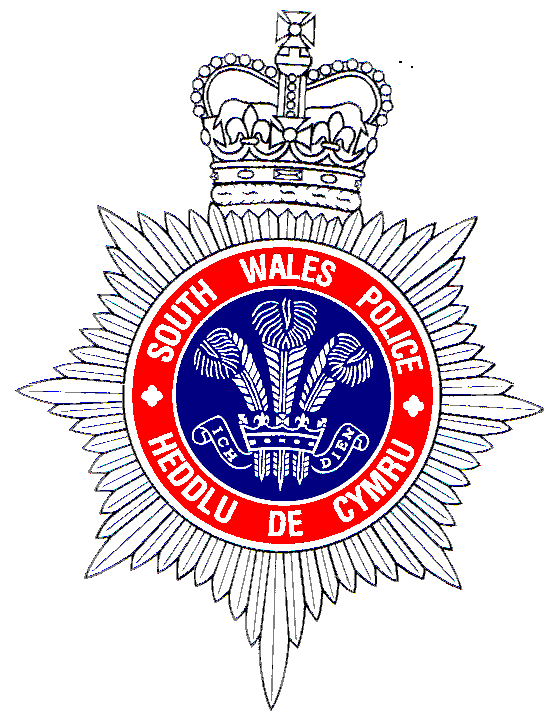 